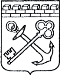 АДМИНИСТРАЦИЯ ЛЕНИНГРАДСКОЙ ОБЛАСТИКОМИТЕТ ПО СОХРАНЕНИЮ КУЛЬТУРНОГО НАСЛЕДИЯ ЛЕНИНГРАДСКОЙ ОБЛАСТИПРИКАЗ«___»____________2021 г.                                                         №___________________                                                                                                        Санкт-ПетербургОб установлении предмета охраны объекта культурного наследия регионального значения «Жилой дом 1889 г.», по адресу: Ленинградская область, Тихвинский муниципальный район, Тихвинское городское поселение, г. Тихвин, ул. Васильева, 9В соответствии со ст. 9.2, 20, 33 Федерального закона от 25 июня 2002 года                    № 73-ФЗ «Об объектах культурного наследия (памятниках истории и культуры) народов Российской Федерации», п. 2.2.1, Положением о комитете по сохранению культурного наследия Ленинградской области, утвержденным постановлением Правительства Ленинградской области от 24 декабря 2020 года № 850, Положением о едином государственном реестре объектов культурного наследия (памятников истории и культуры) народов Российской Федерации, утвержденным приказом Минкультуры России от 3 октября 2011 года № 954, приказываю:1. Установить предмет охраны объекта культурного наследия регионального значения «Жилой дом 1889 г.», местонахождение: Ленинградская область, Тихвинский муниципальный район, Тихвинское городское поселение, г. Тихвин, ул. Васильева, 9, принятого под государственную охрану решением Леноблисполкома от 27.07.1987 № 325 «Об утверждении дополнительного списка вновь выявленных памятников архитектуры и садово-паркового искусства Ленинградской области», согласно приложению к настоящему приказу.2. Комитету по сохранению культурного наследия Ленинградской области обеспечить:- внесение соответствующих сведений в Единый государственный реестр объектов культурного наследия (памятников истории и культуры) народов Российской Федерации;- обеспечить размещение настоящего приказа на сайте комитета                                       по сохранению культурного наследия Ленинградской области в информационно-телекоммуникационной сети «Интернет».3. Настоящий приказ вступает в силу со дня его официального опубликования.4. Контроль за исполнением настоящего приказа оставляю за собой. Заместитель ПредседателяПравительства Ленинградской области – председатель комитета по сохранениюкультурного наследия                                                                                            В.О. ЦойПриложениек приказу комитетапо сохранению культурного наследияЛенинградской областиот «___» _____________2021 г.№ _________________________Предмет охраныобъекта культурного наследия регионального значения«Жилой дом 1889 г.», по адресу: Ленинградская область,                            Тихвинский муниципальный район, Тихвинское городское поселение,                        г. Тихвин, ул. Васильева, 9Предмет охраны может быть уточнен в процессе историко-культурных                                     и реставрационных исследований, реставрационных работ.№п/пВиды предмета охраны Предмет охраныФотофиксация12341Объемно-пространственное решение:местоположение: в северо-западной части старого города Тихвина, к северо-западу от пруда в сквере «Летний сад», ограниченного улицами с севера –Васильева, с юга и запада –  Ращупкина, с востока – Красной;одноэтажное, прямоугольное в плане здание, с пристройкой в восточной части (сенями)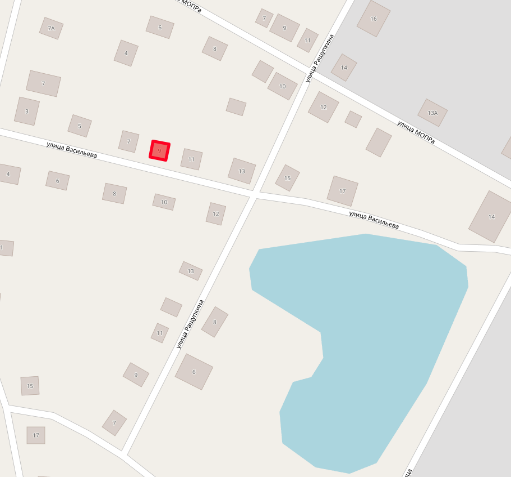 2Конструктивная система:исторические наружные и внутренние капитальные стены исторический материал -дерево; конфигурация, форма кровли (двускатная), высотные отметки конька крыши, исторический материал стропильной системы-дерево; местоположение, габариты дымохода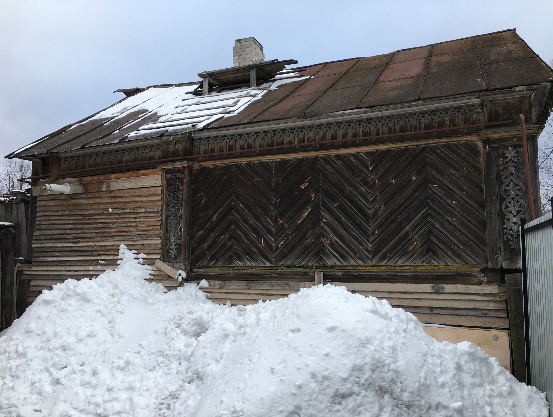 3Объемно-планировочное решение:историческое планировочное решение в габаритах капитальных стен4Архитектурно-художественное решение: материал и характер отделки фасадов – обшивка деревянными горизонтально уложенными досками (вагонкой), между оконными проемами южного фасада и в центральной части западного фасада «елочкой»;филенчатые пилястры с накладными резными деталями по углам дома, резьба (пропильная), орнамент (растительный);резной подзор по периметру крыши, местоположение, конфигурация, материал (дерево); исторические габариты, местоположение оконных и дверных проемов: форма (прямоугольная), в тимпане фронтона полуциркульное трехчастное окно, материал заполнения (двойные деревянные рамы), рисунок расстекловки оконных заполнений;оформление оконных проемов плоскими наличниками;металлический навес в виде арки на кронштейнах, с кованой решеткой**утрачен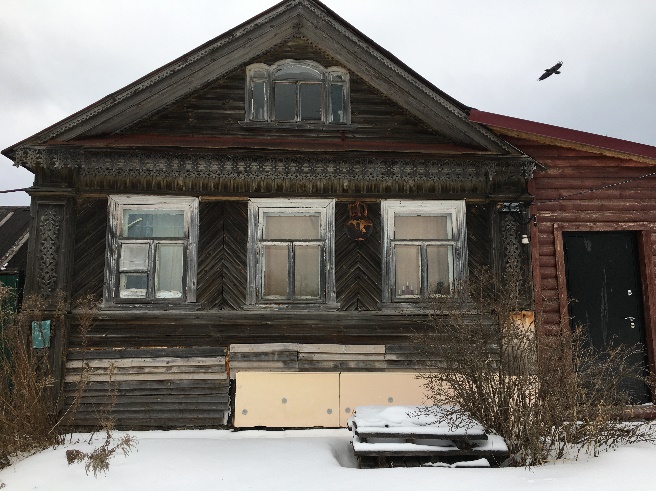 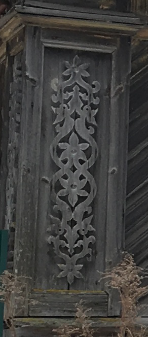 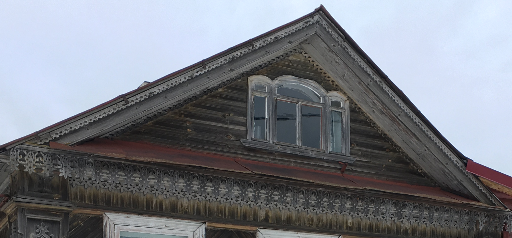 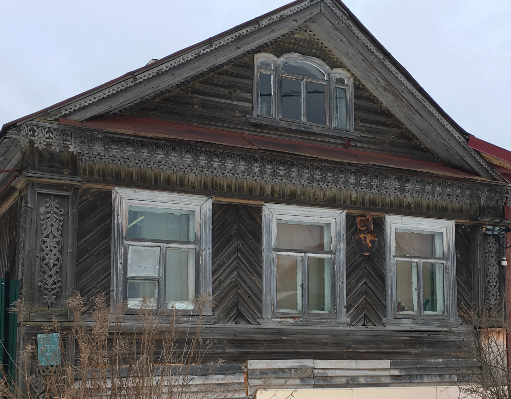 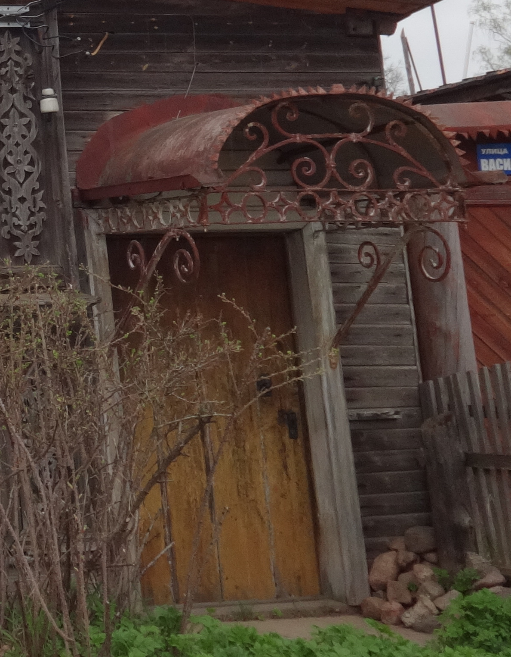 